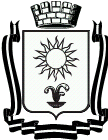 ДУМАГОРОДА-КУРОРТА КИСЛОВОДСКАСТАВРОПОЛЬСКОГО КРАЯР Е Ш Е Н И Е« 31 » января  2014 г.                 город-курорт Кисловодск               № 02-414О внесении изменений в решение Думы города-курорта Кисловодска от 26.10.2012 № 139-412 «Об утверждении Порядка предоставления земельных участков на территории города-курорта Кисловодска для целей не связанных со строительством»Руководствуясь Земельным кодексом Российской Федерации, Федеральным законом от 06.10.2003 № 131-ФЗ «Об общих принципах организации местного самоуправления в Российской Федерации», Законами Ставропольского края от 12.04.2010 № 21-кз «О некоторых вопросах регулирования земельных отношений», от 02.03.2005 № 12-кз «О местном самоуправлении в Ставропольском крае», Уставом городского округа города-курорта Кисловодска, Дума города-курорта Кисловодска РЕШИЛА:1. Внести следующие изменения в приложение к решению Думы города-курорта Кисловодска от 26.10.2012 № 139-412 «Об утверждении Порядка предоставления земельных участков на территории города-курорта Кисловодска для целей не связанных со строительством»:1.1. пункт 2.5.3. признать утратившим силу;1.2. пункт 4.1.3. признать утратившим силу.2. Направить настоящее решение Главе города-курорта Кисловодска для официального опубликования.3. Настоящее решение вступает в силу со дня официального опубликования.4. Контроль исполнения настоящего решения возложить на постоянную комиссию Думы города-курорта Кисловодска по вопросам городского хозяйства (заместитель председателя С.О.Байчоров), исполнение - на первого заместителя главы администрации города-курорта Кисловодска А.А.Соболева.Председатель Думы города-курорта Кисловодска                                                            С. Г. ФиненкоГлава города-курорта Кисловодска                                                                                       Н. Б. Луценко